от 17.11.2022 № 215-ПКг. ЕкатеринбургОб установлении тарифов на горячую воду в закрытых системах горячего водоснабжения,  поставляемую организациями Свердловской области, с использованием метода индексации на основе долгосрочных параметров регулирования тарифов В соответствии с Федеральным законом от 7 декабря 2011 года № 416-ФЗ «О водоснабжении и водоотведении», постановлениями Правительства Российской Федерации от 13.05.2013 № 406 «О государственном регулировании тарифов в сфере водоснабжения и водоотведения», от 29.07.2013 № 641 «Об инвестиционных и производственных программах организаций, осуществляющих деятельность в сфере водоснабжения и водоотведения» и от 14.11.2022 № 2053 «Об особенностях индексации регулируемых цен (тарифов) 
с 1 декабря 2022 г. по 31 декабря 2023 г. и о внесении изменений в некоторые акты Правительства Российской Федерации», приказами Федеральной службы по тарифам от 27.12.2013 № 1746-э «Об утверждении методических указаний по расчету регулируемых тарифов в сфере водоснабжения и водоотведения» и от 16.07.2014 № 1154-э «Об утверждении регламента установления регулируемых тарифов в сфере водоснабжения и водоотведения», Указом Губернатора Свердловской области от 13.11.2010 № 1067-УГ «Об утверждении Положения о Региональной энергетической комиссии Свердловской области» Региональная энергетическая комиссия Свердловской областиПОСТАНОВЛЯЕТ:Утвердить организациям Свердловской области производственные программы оказания услуг горячего водоснабжения.Установить тарифы на горячую воду в закрытых системах горячего водоснабжения, поставляемую организациями Свердловской области, с использованием метода индексации на основе долгосрочных параметров регулирования тарифов с календарной разбивкой согласно приложению. Контроль за исполнением настоящего постановления возложить на заместителя председателя Региональной энергетической комиссии Свердловской области М.Б. Соболя.Настоящее постановление вступает в силу с 1 декабря 2022 года.5. Настоящее постановление опубликовать на «Официальном интернет-портале правовой информации Свердловской области» (www.pravo.gov66.ru).Исполняющий обязанности председателяРегиональной энергетической комиссииСвердловской области								         А.Л. СоболевПриложение
к постановлению
РЭК Свердловской области
от 17.11.2022 № 215-ПКТарифы на горячую воду в закрытых системах горячего водоснабжения, поставляемую организациями Свердловской области, с использованием метода индексации на основе долгосрочных параметров регулирования тарифовПримечание. 1. Тарифы, отмеченные значком <*>, налогом на добавленную стоимость не облагаются, так как организации, которым установлены указанные тарифы, применяют специальные налоговые режимы 
в соответствии с Налоговым кодексом Российской Федерации.2. Тарифы, отмеченные значком <**>, налогом на добавленную стоимость не облагаются, 
в связи с освобождением организации от уплаты налога на добавленную стоимость (изменения, внесенные Федеральным законом от 15 октября 2020 года № 320-ФЗ «О внесении изменений в статью 146 части второй Налогового кодекса Российской Федерации и статью 2 Федерального закона 
«О внесении изменений в часть вторую Налогового кодекса Российской Федерации»).П О С Т А Н О В Л Е Н И Е№ п/пНаименование муниципального образования, организации, регулируемый тарифПериод действия тарифаКомпонент на холодную воду, руб./куб. мКомпонент на тепловую энергиюКомпонент на тепловую энергиюКомпонент на тепловую энергию№ п/пНаименование муниципального образования, организации, регулируемый тарифПериод действия тарифаКомпонент на холодную воду, руб./куб. модноставочный руб./Гкалдвухставочныйдвухставочный№ п/пНаименование муниципального образования, организации, регулируемый тарифПериод действия тарифаКомпонент на холодную воду, руб./куб. модноставочный руб./Гкалставка за мощность, тыс. руб./Гкал/час в мес.ставка за тепловую энергию, руб./Гкал1234567Верхнесалдинский городской округВерхнесалдинский городской округВерхнесалдинский городской округВерхнесалдинский городской округВерхнесалдинский городской округВерхнесалдинский городской округ1.Муниципальное унитарное предприятие «Городское управление жилищно-коммунального хозяйства» (город Верхняя Салда)Муниципальное унитарное предприятие «Городское управление жилищно-коммунального хозяйства» (город Верхняя Салда)Муниципальное унитарное предприятие «Городское управление жилищно-коммунального хозяйства» (город Верхняя Салда)Муниципальное унитарное предприятие «Городское управление жилищно-коммунального хозяйства» (город Верхняя Салда)Муниципальное унитарное предприятие «Городское управление жилищно-коммунального хозяйства» (город Верхняя Салда)Муниципальное унитарное предприятие «Городское управление жилищно-коммунального хозяйства» (город Верхняя Салда)1.1.Горячая водас 01.12.2022 по 31.12.202223,44 <**>1787,10 <**>1.1.Горячая водас 01.01.2023 по 31.12.202323,44 <**>1787,10 <**>1.1.Горячая водас 01.01.2024 по 30.06.202420,72 <**>1787,10 <**>1.1.Горячая водас 01.07.2024 по 31.12.202420,72 <**>1929,68 <**>1.1.Горячая водас 01.01.2025 по 30.06.202520,72 <**>1929,68 <**>1.1.Горячая водас 01.07.2025 по 31.12.202521,93 <**>1933,05 <**>1.1.Горячая водас 01.01.2026 по 30.06.202621,93 <**>1933,05 <**>1.1.Горячая водас 01.07.2026 по 31.12.202621,98 <**>2138,37 <**>1.1.Горячая водас 01.01.2027 по 30.06.202721,98 <**>2113,24 <**>1.1.Горячая водас 01.07.2027 по 31.12.202723,24 <**>2113,24 <**>1.1.Горячая водас 01.01.2028 по 30.06.202823,24 <**>2113,24 <**>1.1.Горячая водас 01.07.2028 по 31.12.202823,35 <**>2225,24 <**>1.1.Горячая водас 01.01.2029 по 30.06.202923,35 <**>2225,24 <**>1.1.Горячая водас 01.07.2029 по 31.12.202924,66 <**>2343,18 <**>1.1.Горячая водас 01.01.2030 по 30.06.203024,66 <**>2343,18 <**>1.1.Горячая водас 01.07.2030 по 31.12.203024,82 <**>2467,37 <**>1.1.1.Население (тарифы указываютсяс учетом НДС)с 01.12.2022 по 31.12.202223,44 <**>1787,10 <**>1.1.1.Население (тарифы указываютсяс учетом НДС)с 01.01.2023 по 31.12.202323,44 <**>1787,10 <**>1.1.1.Население (тарифы указываютсяс учетом НДС)с 01.01.2024 по 30.06.202420,72 <**>1787,10 <**>1.1.1.Население (тарифы указываютсяс учетом НДС)с 01.07.2024 по 31.12.202420,72 <**>1929,68 <**>1.1.1.Население (тарифы указываютсяс учетом НДС)с 01.01.2025 по 30.06.202520,72 <**>1929,68 <**>1.1.1.Население (тарифы указываютсяс учетом НДС)с 01.07.2025 по 31.12.202521,93 <**>1933,05 <**>1.1.1.Население (тарифы указываютсяс учетом НДС)с 01.01.2026 по 30.06.202621,93 <**>1933,05 <**>1.1.1.Население (тарифы указываютсяс учетом НДС)с 01.07.2026 по 31.12.202621,98 <**>2138,37 <**>1.1.1.Население (тарифы указываютсяс учетом НДС)с 01.01.2027 по 30.06.202721,98 <**>2113,24 <**>1.1.1.Население (тарифы указываютсяс учетом НДС)с 01.07.2027 по 31.12.202723,24 <**>2113,24 <**>1.1.1.Население (тарифы указываютсяс учетом НДС)с 01.01.2028 по 30.06.202823,24 <**>2113,24 <**>1.1.1.Население (тарифы указываютсяс учетом НДС)с 01.07.2028 по 31.12.202823,35 <**>2225,24 <**>1.1.1.Население (тарифы указываютсяс учетом НДС)с 01.01.2029 по 30.06.202923,35 <**>2225,24 <**>1.1.1.Население (тарифы указываютсяс учетом НДС)с 01.07.2029 по 31.12.202924,66 <**>2343,18 <**>1.1.1.Население (тарифы указываютсяс учетом НДС)с 01.01.2030 по 30.06.203024,66 <**>2343,18 <**>1.1.1.Население (тарифы указываютсяс учетом НДС)с 01.07.2030 по 31.12.203024,82 <**>2467,37 <**>Горноуральский городской округГорноуральский городской округГорноуральский городской округГорноуральский городской округГорноуральский городской округГорноуральский городской округ2.Муниципальное унитарное предприятие «Горноуральская теплоснабжающая компания»  (село Николо-Павловское)Муниципальное унитарное предприятие «Горноуральская теплоснабжающая компания»  (село Николо-Павловское)Муниципальное унитарное предприятие «Горноуральская теплоснабжающая компания»  (село Николо-Павловское)Муниципальное унитарное предприятие «Горноуральская теплоснабжающая компания»  (село Николо-Павловское)Муниципальное унитарное предприятие «Горноуральская теплоснабжающая компания»  (село Николо-Павловское)Муниципальное унитарное предприятие «Горноуральская теплоснабжающая компания»  (село Николо-Павловское)2.1.Горячая водас 01.12.2022 по 31.12.202234,621983,202.1.Горячая водас 01.01.2023 по 31.12.202334,621983,202.1.Горячая водас 01.01.2024 по 30.06.202434,621983,202.1.Горячая водас 01.07.2024 по 31.12.202437,232108,142.1.Горячая водас 01.01.2025 по 30.06.202537,082108,142.1.Горячая водас 01.07.2025 по 31.12.202537,082219,872.1.Горячая водас 01.01.2026 по 30.06.202637,082219,872.1.Горячая водас 01.07.2026 по 31.12.202639,502337,532.1.Горячая водас 01.01.2027 по 30.06.202739,502337,532.1.Горячая водас 01.07.2027 по 31.12.202739,592461,422.1.Горячая водас 01.01.2028 по 30.06.202839,592461,422.1.Горячая водас 01.07.2028 по 31.12.202842,112591,872.1.Горячая водас 01.01.2029 по 30.06.202942,112591,872.1.Горячая водас 01.07.2029 по 31.12.202942,312729,242.1.Горячая водас 01.01.2030 по 30.06.203042,312729,242.1.Горячая водас 01.07.2030 по 31.12.203044,942873,892.1.1.Население (тарифы указываютсяс учетом НДС)с 01.12.2022 по 31.12.202241,542379,842.1.1.Население (тарифы указываютсяс учетом НДС)с 01.01.2023 по 31.12.202341,542379,842.1.1.Население (тарифы указываютсяс учетом НДС)с 01.01.2024 по 30.06.202441,542379,842.1.1.Население (тарифы указываютсяс учетом НДС)с 01.07.2024 по 31.12.202444,682529,772.1.1.Население (тарифы указываютсяс учетом НДС)с 01.01.2025 по 30.06.202544,502529,772.1.1.Население (тарифы указываютсяс учетом НДС)с 01.07.2025 по 31.12.202544,502663,842.1.1.Население (тарифы указываютсяс учетом НДС)с 01.01.2026 по 30.06.202644,502663,842.1.1.Население (тарифы указываютсяс учетом НДС)с 01.07.2026 по 31.12.202647,402805,042.1.1.Население (тарифы указываютсяс учетом НДС)с 01.01.2027 по 30.06.202747,402805,042.1.1.Население (тарифы указываютсяс учетом НДС)с 01.07.2027 по 31.12.202747,512953,702.1.1.Население (тарифы указываютсяс учетом НДС)с 01.01.2028 по 30.06.202847,512953,702.1.1.Население (тарифы указываютсяс учетом НДС)с 01.07.2028 по 31.12.202850,533110,242.1.1.Население (тарифы указываютсяс учетом НДС)с 01.01.2029 по 30.06.202950,533110,242.1.1.Население (тарифы указываютсяс учетом НДС)с 01.07.2029 по 31.12.202950,773275,092.1.1.Население (тарифы указываютсяс учетом НДС)с 01.01.2030 по 30.06.203050,773275,092.1.1.Население (тарифы указываютсяс учетом НДС)с 01.07.2030 по 31.12.203053,933448,67городской округ Карпинскгородской округ Карпинскгородской округ Карпинскгородской округ Карпинскгородской округ Карпинскгородской округ Карпинск3.Муниципальное унитарное предприятие «Ресурс» (город Карпинск)Муниципальное унитарное предприятие «Ресурс» (город Карпинск)Муниципальное унитарное предприятие «Ресурс» (город Карпинск)Муниципальное унитарное предприятие «Ресурс» (город Карпинск)Муниципальное унитарное предприятие «Ресурс» (город Карпинск)Муниципальное унитарное предприятие «Ресурс» (город Карпинск)3.1.Горячая водас 01.12.2022 по 31.12.202232,411650,563.1.Горячая водас 01.01.2023 по 31.12.202332,411650,563.1.Горячая водас 01.01.2024 по 30.06.202432,411650,563.1.Горячая водас 01.07.2024 по 31.12.202434,701994,763.1.Горячая водас 01.01.2025 по 30.06.202534,551881,553.1.Горячая водас 01.07.2025 по 31.12.202534,551881,553.1.Горячая водас 01.01.2026 по 30.06.202634,551881,553.1.Горячая водас 01.07.2026 по 31.12.202636,632151,473.1.Горячая водас 01.01.2027 по 30.06.202736,632096,193.1.Горячая водас 01.07.2027 по 31.12.202736,702096,193.1.Горячая водас 01.01.2028 по 30.06.202836,702096,193.1.Горячая водас 01.07.2028 по 31.12.202838,872207,293.1.Горячая водас 01.01.2029 по 30.06.202938,872207,293.1.Горячая водас 01.07.2029 по 31.12.202939,032324,273.1.Горячая водас 01.01.2030 по 30.06.203039,032324,273.1.Горячая водас 01.07.2030 по 31.12.203041,292447,463.1.1.Население (тарифы указываютсяс учетом НДС)с 01.12.2022 по 31.12.202238,891980,673.1.1.Население (тарифы указываютсяс учетом НДС)с 01.01.2023 по 31.12.202338,891980,673.1.1.Население (тарифы указываютсяс учетом НДС)с 01.01.2024 по 30.06.202438,891980,673.1.1.Население (тарифы указываютсяс учетом НДС)с 01.07.2024 по 31.12.202441,642393,713.1.1.Население (тарифы указываютсяс учетом НДС)с 01.01.2025 по 30.06.202541,462257,863.1.1.Население (тарифы указываютсяс учетом НДС)с 01.07.2025 по 31.12.202541,462257,863.1.1.Население (тарифы указываютсяс учетом НДС)с 01.01.2026 по 30.06.202641,462257,863.1.1.Население (тарифы указываютсяс учетом НДС)с 01.07.2026 по 31.12.202643,962581,763.1.1.Население (тарифы указываютсяс учетом НДС)с 01.01.2027 по 30.06.202743,962515,433.1.1.Население (тарифы указываютсяс учетом НДС)с 01.07.2027 по 31.12.202744,042515,433.1.1.Население (тарифы указываютсяс учетом НДС)с 01.01.2028 по 30.06.202844,042515,433.1.1.Население (тарифы указываютсяс учетом НДС)с 01.07.2028 по 31.12.202846,642648,753.1.1.Население (тарифы указываютсяс учетом НДС)с 01.01.2029 по 30.06.202946,642648,753.1.1.Население (тарифы указываютсяс учетом НДС)с 01.07.2029 по 31.12.202946,842789,123.1.1.Население (тарифы указываютсяс учетом НДС)с 01.01.2030 по 30.06.203046,842789,123.1.1.Население (тарифы указываютсяс учетом НДС)с 01.07.2030 по 31.12.203049,552936,954.Федеральное государственное бюджетное учреждение «Центральное жилищно-коммунальное управление» Министерства обороны Российской Федерации (город Москва) - филиал по Центральному военному округуФедеральное государственное бюджетное учреждение «Центральное жилищно-коммунальное управление» Министерства обороны Российской Федерации (город Москва) - филиал по Центральному военному округуФедеральное государственное бюджетное учреждение «Центральное жилищно-коммунальное управление» Министерства обороны Российской Федерации (город Москва) - филиал по Центральному военному округуФедеральное государственное бюджетное учреждение «Центральное жилищно-коммунальное управление» Министерства обороны Российской Федерации (город Москва) - филиал по Центральному военному округуФедеральное государственное бюджетное учреждение «Центральное жилищно-коммунальное управление» Министерства обороны Российской Федерации (город Москва) - филиал по Центральному военному округуФедеральное государственное бюджетное учреждение «Центральное жилищно-коммунальное управление» Министерства обороны Российской Федерации (город Москва) - филиал по Центральному военному округу4.1.Горячая водас 01.12.2022 по 31.12.202220,511273,644.1.Горячая водас 01.01.2023 по 31.12.202320,511273,644.1.Горячая водас 01.01.2024 по 30.06.202420,511273,644.1.Горячая водас 01.07.2024 по 31.12.202421,351418,404.1.Горячая водас 01.01.2025 по 30.06.202521,351418,404.1.Горячая водас 01.07.2025 по 31.12.202522,201419,644.1.Горячая водас 01.01.2026 по 30.06.202622,201419,644.1.Горячая водас 01.07.2026 по 31.12.202623,091494,884.1.Горячая водас 01.01.2027 по 30.06.202723,091494,884.1.Горячая водас 01.07.2027 по 31.12.202724,021574,114.1.Горячая водас 01.01.2028 по 30.06.202824,021574,114.1.Горячая водас 01.07.2028 по 31.12.202824,981657,544.1.Горячая водас 01.01.2029 по 30.06.202924,981657,544.1.Горячая водас 01.07.2029 по 31.12.202925,981745,394.1.Горячая водас 01.01.2030 по 30.06.203025,981745,394.1.Горячая водас 01.07.2030 по 31.12.203027,021837,894.1.1.Население (тарифы указываютсяс учетом НДС)с 01.12.2022 по 31.12.202224,611528,374.1.1.Население (тарифы указываютсяс учетом НДС)с 01.01.2023 по 31.12.202324,611528,374.1.1.Население (тарифы указываютсяс учетом НДС)с 01.01.2024 по 30.06.202424,611528,374.1.1.Население (тарифы указываютсяс учетом НДС)с 01.07.2024 по 31.12.202425,621702,084.1.1.Население (тарифы указываютсяс учетом НДС)с 01.01.2025 по 30.06.202525,621702,084.1.1.Население (тарифы указываютсяс учетом НДС)с 01.07.2025 по 31.12.202526,641703,574.1.1.Население (тарифы указываютсяс учетом НДС)с 01.01.2026 по 30.06.202626,641703,574.1.1.Население (тарифы указываютсяс учетом НДС)с 01.07.2026 по 31.12.202627,711793,864.1.1.Население (тарифы указываютсяс учетом НДС)с 01.01.2027 по 30.06.202727,711793,864.1.1.Население (тарифы указываютсяс учетом НДС)с 01.07.2027 по 31.12.202728,821888,934.1.1.Население (тарифы указываютсяс учетом НДС)с 01.01.2028 по 30.06.202828,821888,934.1.1.Население (тарифы указываютсяс учетом НДС)с 01.07.2028 по 31.12.202829,981989,054.1.1.Население (тарифы указываютсяс учетом НДС)с 01.01.2029 по 30.06.202929,981989,054.1.1.Население (тарифы указываютсяс учетом НДС)с 01.07.2029 по 31.12.202931,182094,474.1.1.Население (тарифы указываютсяс учетом НДС)с 01.01.2030 по 30.06.203031,182094,474.1.1.Население (тарифы указываютсяс учетом НДС)с 01.07.2030 по 31.12.203032,422205,47городской округ Ревдагородской округ Ревдагородской округ Ревдагородской округ Ревдагородской округ Ревдагородской округ Ревда5.Акционерное общество «Ревдинский кирпичный завод» (город Ревда)Акционерное общество «Ревдинский кирпичный завод» (город Ревда)Акционерное общество «Ревдинский кирпичный завод» (город Ревда)Акционерное общество «Ревдинский кирпичный завод» (город Ревда)Акционерное общество «Ревдинский кирпичный завод» (город Ревда)Акционерное общество «Ревдинский кирпичный завод» (город Ревда)5.1.Горячая водас 01.12.2022 по 31.12.202236,831051,135.1.Горячая водас 01.01.2023 по 31.12.202336,831051,135.1.Горячая водас 01.01.2024 по 30.06.202436,831003,495.1.Горячая водас 01.07.2024 по 31.12.202438,341039,075.1.Горячая водас 01.01.2025 по 30.06.202538,341039,075.1.Горячая водас 01.07.2025 по 31.12.202539,871074,915.1.Горячая водас 01.01.2026 по 30.06.202639,871074,915.1.Горячая водас 01.07.2026 по 31.12.202641,471113,175.1.Горячая водас 01.01.2027 по 30.06.202741,471113,175.1.Горячая водас 01.07.2027 по 31.12.202743,131172,175.1.Горячая водас 01.01.2028 по 30.06.202843,131172,175.1.Горячая водас 01.07.2028 по 31.12.202844,851234,295.1.Горячая водас 01.01.2029 по 30.06.202944,851234,295.1.Горячая водас 01.07.2029 по 31.12.202946,651299,715.1.Горячая водас 01.01.2030 по 30.06.203046,651299,715.1.Горячая водас 01.07.2030 по 31.12.203048,511368,60Ивдельский городской округИвдельский городской округИвдельский городской округИвдельский городской округИвдельский городской округИвдельский городской округ6.Муниципальное унитарное предприятие «ТеплоСевер-Плюс» (город Ивдель)Муниципальное унитарное предприятие «ТеплоСевер-Плюс» (город Ивдель)Муниципальное унитарное предприятие «ТеплоСевер-Плюс» (город Ивдель)Муниципальное унитарное предприятие «ТеплоСевер-Плюс» (город Ивдель)Муниципальное унитарное предприятие «ТеплоСевер-Плюс» (город Ивдель)Муниципальное унитарное предприятие «ТеплоСевер-Плюс» (город Ивдель)6.1.Горячая вода, произведенная с использованием воды, поставляемой открытым акционерным обществом «Российские железные дороги» Свердловская дирекция по тепловодоснабжению - структурное подразделение Центральной дирекции по тепловодоснабжению - филиала ОАО «РЖД» (город Екатеринбург)с 01.12.2022 по 31.12.202223,191552,766.1.Горячая вода, произведенная с использованием воды, поставляемой открытым акционерным обществом «Российские железные дороги» Свердловская дирекция по тепловодоснабжению - структурное подразделение Центральной дирекции по тепловодоснабжению - филиала ОАО «РЖД» (город Екатеринбург)с 01.01.2023 по 31.12.202323,191552,766.1.Горячая вода, произведенная с использованием воды, поставляемой открытым акционерным обществом «Российские железные дороги» Свердловская дирекция по тепловодоснабжению - структурное подразделение Центральной дирекции по тепловодоснабжению - филиала ОАО «РЖД» (город Екатеринбург)с 01.01.2024 по 30.06.202423,191552,766.1.Горячая вода, произведенная с использованием воды, поставляемой открытым акционерным обществом «Российские железные дороги» Свердловская дирекция по тепловодоснабжению - структурное подразделение Центральной дирекции по тепловодоснабжению - филиала ОАО «РЖД» (город Екатеринбург)с 01.07.2024 по 31.12.202424,141758,956.1.Горячая вода, произведенная с использованием воды, поставляемой открытым акционерным обществом «Российские железные дороги» Свердловская дирекция по тепловодоснабжению - структурное подразделение Центральной дирекции по тепловодоснабжению - филиала ОАО «РЖД» (город Екатеринбург)с 01.01.2025 по 30.06.202524,141735,646.1.Горячая вода, произведенная с использованием воды, поставляемой открытым акционерным обществом «Российские железные дороги» Свердловская дирекция по тепловодоснабжению - структурное подразделение Центральной дирекции по тепловодоснабжению - филиала ОАО «РЖД» (город Екатеринбург)с 01.07.2025 по 31.12.202525,111735,646.1.Горячая вода, произведенная с использованием воды, поставляемой открытым акционерным обществом «Российские железные дороги» Свердловская дирекция по тепловодоснабжению - структурное подразделение Центральной дирекции по тепловодоснабжению - филиала ОАО «РЖД» (город Екатеринбург)с 01.01.2026 по 30.06.202625,111735,646.1.Горячая вода, произведенная с использованием воды, поставляемой открытым акционерным обществом «Российские железные дороги» Свердловская дирекция по тепловодоснабжению - структурное подразделение Центральной дирекции по тепловодоснабжению - филиала ОАО «РЖД» (город Екатеринбург)с 01.07.2026 по 31.12.202626,111827,636.1.Горячая вода, произведенная с использованием воды, поставляемой открытым акционерным обществом «Российские железные дороги» Свердловская дирекция по тепловодоснабжению - структурное подразделение Центральной дирекции по тепловодоснабжению - филиала ОАО «РЖД» (город Екатеринбург)с 01.01.2027 по 30.06.202726,111827,636.1.Горячая вода, произведенная с использованием воды, поставляемой открытым акционерным обществом «Российские железные дороги» Свердловская дирекция по тепловодоснабжению - структурное подразделение Центральной дирекции по тепловодоснабжению - филиала ОАО «РЖД» (город Екатеринбург)с 01.07.2027 по 31.12.202727,161924,496.1.Горячая вода, произведенная с использованием воды, поставляемой открытым акционерным обществом «Российские железные дороги» Свердловская дирекция по тепловодоснабжению - структурное подразделение Центральной дирекции по тепловодоснабжению - филиала ОАО «РЖД» (город Екатеринбург)с 01.01.2028 по 30.06.202827,161924,496.1.Горячая вода, произведенная с использованием воды, поставляемой открытым акционерным обществом «Российские железные дороги» Свердловская дирекция по тепловодоснабжению - структурное подразделение Центральной дирекции по тепловодоснабжению - филиала ОАО «РЖД» (город Екатеринбург)с 01.07.2028 по 31.12.202828,242026,496.1.Горячая вода, произведенная с использованием воды, поставляемой открытым акционерным обществом «Российские железные дороги» Свердловская дирекция по тепловодоснабжению - структурное подразделение Центральной дирекции по тепловодоснабжению - филиала ОАО «РЖД» (город Екатеринбург)с 01.01.2029 по 30.06.202928,242026,496.1.Горячая вода, произведенная с использованием воды, поставляемой открытым акционерным обществом «Российские железные дороги» Свердловская дирекция по тепловодоснабжению - структурное подразделение Центральной дирекции по тепловодоснабжению - филиала ОАО «РЖД» (город Екатеринбург)с 01.07.2029 по 31.12.202929,372133,906.1.Горячая вода, произведенная с использованием воды, поставляемой открытым акционерным обществом «Российские железные дороги» Свердловская дирекция по тепловодоснабжению - структурное подразделение Центральной дирекции по тепловодоснабжению - филиала ОАО «РЖД» (город Екатеринбург)с 01.01.2030 по 30.06.203029,372133,906.1.Горячая вода, произведенная с использованием воды, поставляемой открытым акционерным обществом «Российские железные дороги» Свердловская дирекция по тепловодоснабжению - структурное подразделение Центральной дирекции по тепловодоснабжению - филиала ОАО «РЖД» (город Екатеринбург)с 01.07.2030 по 31.12.203030,552246,996.1.1.Население (тарифы указываютсяс учетом НДС)с 01.12.2022 по 31.12.202227,831863,316.1.1.Население (тарифы указываютсяс учетом НДС)с 01.01.2023 по 31.12.202327,831863,316.1.1.Население (тарифы указываютсяс учетом НДС)с 01.01.2024 по 30.06.202427,831863,316.1.1.Население (тарифы указываютсяс учетом НДС)с 01.07.2024 по 31.12.202428,972110,746.1.1.Население (тарифы указываютсяс учетом НДС)с 01.01.2025 по 30.06.202528,972082,776.1.1.Население (тарифы указываютсяс учетом НДС)с 01.07.2025 по 31.12.202530,132082,776.1.1.Население (тарифы указываютсяс учетом НДС)с 01.01.2026 по 30.06.202630,132082,776.1.1.Население (тарифы указываютсяс учетом НДС)с 01.07.2026 по 31.12.202631,332193,166.1.1.Население (тарифы указываютсяс учетом НДС)с 01.01.2027 по 30.06.202731,332193,166.1.1.Население (тарифы указываютсяс учетом НДС)с 01.07.2027 по 31.12.202732,592309,396.1.1.Население (тарифы указываютсяс учетом НДС)с 01.01.2028 по 30.06.202832,592309,396.1.1.Население (тарифы указываютсяс учетом НДС)с 01.07.2028 по 31.12.202833,892431,796.1.1.Население (тарифы указываютсяс учетом НДС)с 01.01.2029 по 30.06.202933,892431,796.1.1.Население (тарифы указываютсяс учетом НДС)с 01.07.2029 по 31.12.202935,242560,686.1.1.Население (тарифы указываютсяс учетом НДС)с 01.01.2030 по 30.06.203035,242560,686.1.1.Население (тарифы указываютсяс учетом НДС)с 01.07.2030 по 31.12.203036,662696,396.2.Горячая вода, произведенная с использованием воды, поставляемой муниципальным унитарным предприятием «Север» (город Ивдель)с 01.12.2022 по 31.12.202230,631552,766.2.Горячая вода, произведенная с использованием воды, поставляемой муниципальным унитарным предприятием «Север» (город Ивдель)с 01.01.2023 по 31.12.202330,631552,766.2.Горячая вода, произведенная с использованием воды, поставляемой муниципальным унитарным предприятием «Север» (город Ивдель)с 01.01.2024 по 30.06.202427,331552,766.2.Горячая вода, произведенная с использованием воды, поставляемой муниципальным унитарным предприятием «Север» (город Ивдель)с 01.07.2024 по 31.12.202427,331758,956.2.Горячая вода, произведенная с использованием воды, поставляемой муниципальным унитарным предприятием «Север» (город Ивдель)с 01.01.2025 по 30.06.202527,331735,646.2.Горячая вода, произведенная с использованием воды, поставляемой муниципальным унитарным предприятием «Север» (город Ивдель)с 01.07.2025 по 31.12.202528,551735,646.2.Горячая вода, произведенная с использованием воды, поставляемой муниципальным унитарным предприятием «Север» (город Ивдель)с 01.01.2026 по 30.06.202628,551735,646.2.Горячая вода, произведенная с использованием воды, поставляемой муниципальным унитарным предприятием «Север» (город Ивдель)с 01.07.2026 по 31.12.202628,581827,636.2.Горячая вода, произведенная с использованием воды, поставляемой муниципальным унитарным предприятием «Север» (город Ивдель)с 01.01.2027 по 30.06.202728,581827,636.2.Горячая вода, произведенная с использованием воды, поставляемой муниципальным унитарным предприятием «Север» (город Ивдель)с 01.07.2027 по 31.12.202729,721924,496.2.Горячая вода, произведенная с использованием воды, поставляемой муниципальным унитарным предприятием «Север» (город Ивдель)с 01.01.2028 по 30.06.202829,721924,496.2.Горячая вода, произведенная с использованием воды, поставляемой муниципальным унитарным предприятием «Север» (город Ивдель)с 01.07.2028 по 31.12.202830,912026,496.2.Горячая вода, произведенная с использованием воды, поставляемой муниципальным унитарным предприятием «Север» (город Ивдель)с 01.01.2029 по 30.06.202930,912026,496.2.Горячая вода, произведенная с использованием воды, поставляемой муниципальным унитарным предприятием «Север» (город Ивдель)с 01.07.2029 по 31.12.202932,152133,906.2.Горячая вода, произведенная с использованием воды, поставляемой муниципальным унитарным предприятием «Север» (город Ивдель)с 01.01.2030 по 30.06.203032,152133,906.2.Горячая вода, произведенная с использованием воды, поставляемой муниципальным унитарным предприятием «Север» (город Ивдель)с 01.07.2030 по 31.12.203033,432246,996.2.1.Население (тарифы указываютсяс учетом НДС)с 01.12.2022 по 31.12.202236,761863,316.2.1.Население (тарифы указываютсяс учетом НДС)с 01.01.2023 по 31.12.202336,761863,316.2.1.Население (тарифы указываютсяс учетом НДС)с 01.01.2024 по 30.06.202432,801863,316.2.1.Население (тарифы указываютсяс учетом НДС)с 01.07.2024 по 31.12.202432,802110,746.2.1.Население (тарифы указываютсяс учетом НДС)с 01.01.2025 по 30.06.202532,802082,776.2.1.Население (тарифы указываютсяс учетом НДС)с 01.07.2025 по 31.12.202534,262082,776.2.1.Население (тарифы указываютсяс учетом НДС)с 01.01.2026 по 30.06.202634,262082,776.2.1.Население (тарифы указываютсяс учетом НДС)с 01.07.2026 по 31.12.202634,302193,166.2.1.Население (тарифы указываютсяс учетом НДС)с 01.01.2027 по 30.06.202734,302193,166.2.1.Население (тарифы указываютсяс учетом НДС)с 01.07.2027 по 31.12.202735,662309,396.2.1.Население (тарифы указываютсяс учетом НДС)с 01.01.2028 по 30.06.202835,662309,396.2.1.Население (тарифы указываютсяс учетом НДС)с 01.07.2028 по 31.12.202837,092431,796.2.1.Население (тарифы указываютсяс учетом НДС)с 01.01.2029 по 30.06.202937,092431,796.2.1.Население (тарифы указываютсяс учетом НДС)с 01.07.2029 по 31.12.202938,582560,686.2.1.Население (тарифы указываютсяс учетом НДС)с 01.01.2030 по 30.06.203038,582560,686.2.1.Население (тарифы указываютсяс учетом НДС)с 01.07.2030 по 31.12.203040,122696,39муниципальное образование «город Екатеринбург»муниципальное образование «город Екатеринбург»муниципальное образование «город Екатеринбург»муниципальное образование «город Екатеринбург»муниципальное образование «город Екатеринбург»муниципальное образование «город Екатеринбург»7.Акционерное общество «Птицефабрика «Свердловская» (город Екатеринбург)Акционерное общество «Птицефабрика «Свердловская» (город Екатеринбург)Акционерное общество «Птицефабрика «Свердловская» (город Екатеринбург)Акционерное общество «Птицефабрика «Свердловская» (город Екатеринбург)Акционерное общество «Птицефабрика «Свердловская» (город Екатеринбург)Акционерное общество «Птицефабрика «Свердловская» (город Екатеринбург)7.1.Горячая водас 01.12.2022 по 31.12.202232,711714,097.1.Горячая водас 01.01.2023 по 31.12.202332,711714,097.1.Горячая водас 01.01.2024 по 30.06.202432,711678,967.1.Горячая водас 01.07.2024 по 31.12.202435,891678,967.1.Горячая водас 01.01.2025 по 30.06.202535,891678,967.1.Горячая водас 01.07.2025 по 31.12.202538,661792,247.1.Горячая водас 01.01.2026 по 30.06.202638,661790,267.1.Горячая водас 01.07.2026 по 31.12.202642,541790,267.1.Горячая водас 01.01.2027 по 30.06.202742,541790,267.1.Горячая водас 01.07.2027 по 31.12.202744,241885,147.1.Горячая водас 01.01.2028 по 30.06.202844,241885,147.1.Горячая водас 01.07.2028 по 31.12.202846,011985,067.1.Горячая водас 01.01.2029 по 30.06.202946,011985,067.1.Горячая водас 01.07.2029 по 31.12.202947,852090,267.1.Горячая водас 01.01.2030 по 30.06.203047,852090,267.1.Горячая водас 01.07.2030 по 31.12.203049,772201,057.1.1.Население (тарифы указываютсяс учетом НДС)с 01.12.2022 по 31.12.202239,252056,917.1.1.Население (тарифы указываютсяс учетом НДС)с 01.01.2023 по 31.12.202339,252056,917.1.1.Население (тарифы указываютсяс учетом НДС)с 01.01.2024 по 30.06.202439,252014,757.1.1.Население (тарифы указываютсяс учетом НДС)с 01.07.2024 по 31.12.202443,072014,757.1.1.Население (тарифы указываютсяс учетом НДС)с 01.01.2025 по 30.06.202543,072014,757.1.1.Население (тарифы указываютсяс учетом НДС)с 01.07.2025 по 31.12.202546,392150,697.1.1.Население (тарифы указываютсяс учетом НДС)с 01.01.2026 по 30.06.202646,392148,317.1.1.Население (тарифы указываютсяс учетом НДС)с 01.07.2026 по 31.12.202651,052148,317.1.1.Население (тарифы указываютсяс учетом НДС)с 01.01.2027 по 30.06.202751,052148,317.1.1.Население (тарифы указываютсяс учетом НДС)с 01.07.2027 по 31.12.202753,092262,177.1.1.Население (тарифы указываютсяс учетом НДС)с 01.01.2028 по 30.06.202853,092262,177.1.1.Население (тарифы указываютсяс учетом НДС)с 01.07.2028 по 31.12.202855,212382,077.1.1.Население (тарифы указываютсяс учетом НДС)с 01.01.2029 по 30.06.202955,212382,077.1.1.Население (тарифы указываютсяс учетом НДС)с 01.07.2029 по 31.12.202957,422508,317.1.1.Население (тарифы указываютсяс учетом НДС)с 01.01.2030 по 30.06.203057,422508,317.1.1.Население (тарифы указываютсяс учетом НДС)с 01.07.2030 по 31.12.203059,722641,268.Публичное акционерное общество «Аэропорт Кольцово» (город Екатеринбург)Публичное акционерное общество «Аэропорт Кольцово» (город Екатеринбург)Публичное акционерное общество «Аэропорт Кольцово» (город Екатеринбург)Публичное акционерное общество «Аэропорт Кольцово» (город Екатеринбург)Публичное акционерное общество «Аэропорт Кольцово» (город Екатеринбург)Публичное акционерное общество «Аэропорт Кольцово» (город Екатеринбург)8.1.Горячая водас 01.12.2022 по 31.12.202232,712265,948.1.Горячая водас 01.01.2023 по 31.12.202332,712265,948.1.Горячая водас 01.01.2024 по 30.06.202432,712188,978.1.Горячая водас 01.07.2024 по 31.12.202435,892208,008.1.Горячая водас 01.01.2025 по 30.06.202535,892208,008.1.Горячая водас 01.07.2025 по 31.12.202538,662346,598.1.Горячая водас 01.01.2026 по 30.06.202638,662344,678.1.Горячая водас 01.07.2026 по 31.12.202642,542344,678.1.Горячая водас 01.01.2027 по 30.06.202742,542344,678.1.Горячая водас 01.07.2027 по 31.12.202744,242468,948.1.Горячая водас 01.01.2028 по 30.06.202844,242468,948.1.Горячая водас 01.07.2028 по 31.12.202846,012599,798.1.Горячая водас 01.01.2029 по 30.06.202946,012599,798.1.Горячая водас 01.07.2029 по 31.12.202947,852737,588.1.Горячая водас 01.01.2030 по 30.06.203047,852737,588.1.Горячая водас 01.07.2030 по 31.12.203049,772882,679.Федеральное государственное казенное образовательное учреждение высшего образования «Институт Федеральной службы безопасности Российской Федерации (г. Екатеринбург)» (город Екатеринбург)Федеральное государственное казенное образовательное учреждение высшего образования «Институт Федеральной службы безопасности Российской Федерации (г. Екатеринбург)» (город Екатеринбург)Федеральное государственное казенное образовательное учреждение высшего образования «Институт Федеральной службы безопасности Российской Федерации (г. Екатеринбург)» (город Екатеринбург)Федеральное государственное казенное образовательное учреждение высшего образования «Институт Федеральной службы безопасности Российской Федерации (г. Екатеринбург)» (город Екатеринбург)Федеральное государственное казенное образовательное учреждение высшего образования «Институт Федеральной службы безопасности Российской Федерации (г. Екатеринбург)» (город Екатеринбург)Федеральное государственное казенное образовательное учреждение высшего образования «Институт Федеральной службы безопасности Российской Федерации (г. Екатеринбург)» (город Екатеринбург)9.1.Горячая водас 01.12.2022 по 31.12.202239,25 <*>1534,56 <*>9.1.Горячая водас 01.01.2023 по 31.12.202339,25 <*>1534,56 <*>9.1.Горячая водас 01.01.2024 по 30.06.202439,25 <*>1534,56 <*>9.1.Горячая водас 01.07.2024 по 31.12.202443,07 <*>1663,55 <*>9.1.Горячая водас 01.01.2025 по 30.06.202543,07 <*>1663,55 <*>9.1.Горячая водас 01.07.2025 по 31.12.202546,39 <*>1684,87 <*>9.1.Горячая водас 01.01.2026 по 30.06.202646,39 <*>1684,87 <*>9.1.Горячая водас 01.07.2026 по 31.12.202651,05 <*>1827,85 <*>9.1.Горячая водас 01.01.2027 по 30.06.202751,05 <*>1827,85 <*>9.1.Горячая водас 01.07.2027 по 31.12.202753,09 <*>1855,22 <*>9.1.Горячая водас 01.01.2028 по 30.06.202853,09 <*>1855,22 <*>9.1.Горячая водас 01.07.2028 по 31.12.202855,21 <*>1953,55 <*>9.1.Горячая водас 01.01.2029 по 30.06.202955,21 <*>1953,55 <*>9.1.Горячая водас 01.07.2029 по 31.12.202957,42 <*>2057,08 <*>9.1.Горячая водас 01.01.2030 по 30.06.203057,42 <*>2057,08 <*>9.1.Горячая водас 01.07.2030 по 31.12.203059,72 <*>2166,11 <*>9.1.1.Население (тарифы указываютсяс учетом НДС)с 01.12.2022 по 31.12.202239,25 <*>1534,56 <*>9.1.1.Население (тарифы указываютсяс учетом НДС)с 01.01.2023 по 31.12.202339,25 <*>1534,56 <*>9.1.1.Население (тарифы указываютсяс учетом НДС)с 01.01.2024 по 30.06.202439,25 <*>1534,56 <*>9.1.1.Население (тарифы указываютсяс учетом НДС)с 01.07.2024 по 31.12.202443,07 <*>1663,55 <*>9.1.1.Население (тарифы указываютсяс учетом НДС)с 01.01.2025 по 30.06.202543,07 <*>1663,55 <*>9.1.1.Население (тарифы указываютсяс учетом НДС)с 01.07.2025 по 31.12.202546,39 <*>1684,87 <*>9.1.1.Население (тарифы указываютсяс учетом НДС)с 01.01.2026 по 30.06.202646,39 <*>1684,87 <*>9.1.1.Население (тарифы указываютсяс учетом НДС)с 01.07.2026 по 31.12.202651,05 <*>1827,85 <*>9.1.1.Население (тарифы указываютсяс учетом НДС)с 01.01.2027 по 30.06.202751,05 <*>1827,85 <*>9.1.1.Население (тарифы указываютсяс учетом НДС)с 01.07.2027 по 31.12.202753,09 <*>1855,22 <*>9.1.1.Население (тарифы указываютсяс учетом НДС)с 01.01.2028 по 30.06.202853,09 <*>1855,22 <*>9.1.1.Население (тарифы указываютсяс учетом НДС)с 01.07.2028 по 31.12.202855,21 <*>1953,55 <*>9.1.1.Население (тарифы указываютсяс учетом НДС)с 01.01.2029 по 30.06.202955,21 <*>1953,55 <*>9.1.1.Население (тарифы указываютсяс учетом НДС)с 01.07.2029 по 31.12.202957,42 <*>2057,08 <*>9.1.1.Население (тарифы указываютсяс учетом НДС)с 01.01.2030 по 30.06.203057,42 <*>2057,08 <*>9.1.1.Население (тарифы указываютсяс учетом НДС)с 01.07.2030 по 31.12.203059,72 <*>2166,11 <*>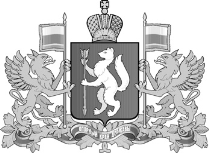 